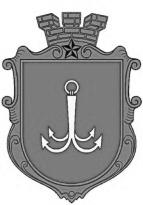 ОДЕСЬКА МІСЬКА РАДАПОСТІЙНА КОМІСІЯЗ ПИТАНЬ ПЛАНУВАННЯ, БЮДЖЕТУ І ФІНАНСІВ ________________№_________________на №______________від______________┌						┐ПОРЯДОК  ДЕННИЙзасідання комісії04.08.2023 р.                  9-30                  каб.3071. Розгляд змін до бюджету Одеської міської територіальної громади на 2023 рік:1.1. лист Департаменту фінансів Одеської міської ради № 04-13/189/909 від 03.08.2023 року.2. Розгляд поправок до проєкту рішення «Про внесення змін до рішення Одеської міської ради від 30 листопаду 2022 року № 1012-VІІІ «Про бюджет Одеської міської територіальної громади на 2023 рік».3. Розгляд поправок до проєкту рішення  «Про внесення змін до Міської цільової програми «Безпечне місто Одеса» на 2020 – 2023 роки, затвердженої рішенням Одеської міської ради  від 18 березня 2020 року № 5797-VII» (лист Департаменту муніципальної безпеки № 01.1-17/308 від 03.08.2023 року).пл. Думська, 1, м. Одеса, 65026, Україна